Ejercicio nº 1.-Halla las asíntotas de la siguiente función y sitúa la curva respecto a ellas: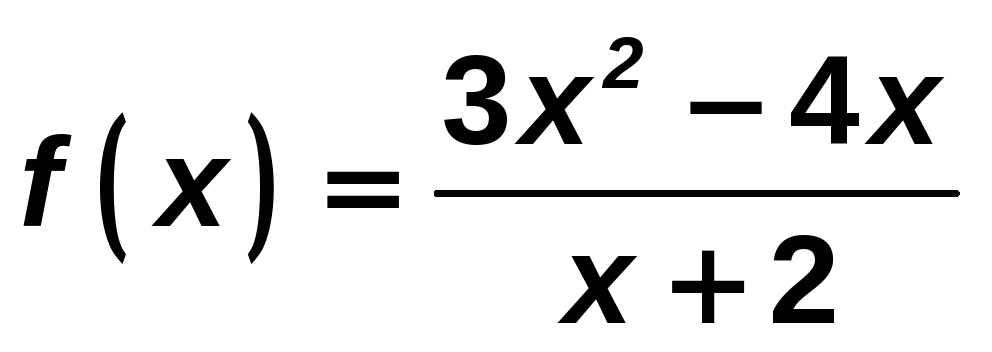 Ejercicio nº 2.-Halla las ramas infinitas de las siguientes funciones:a) y = 2 × e-xb) y = ln x -1Título de la materia:MatemáticasNivel:Bachillerato 1Opción:DNombre:Grupo:Evaluación:N.º:Calificación:Fecha: